附件三：培训地点交通指南南京瑞斯丽酒店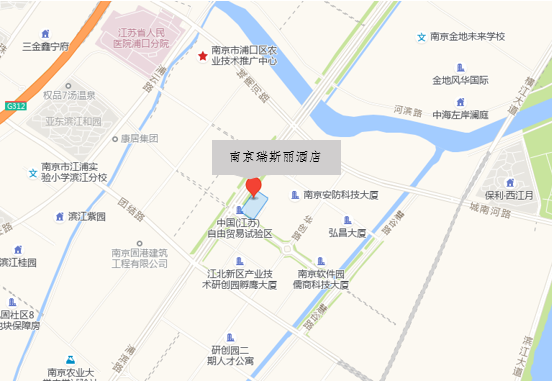 地址：江苏省南京市江北新区浦滨路207号周边交通： 飞机： 距离南京禄口国际机场约50公里，乘坐出租车约50分钟。高铁/火车： 距离南京站约22公里，乘坐出租车约40分钟。            距离南京南站约21公里，乘坐出租车约30分钟。